FOTODOKUMENTACE  PRŮBĚHU  AKCE  „REKONSTRUKCE  VODOJEMU“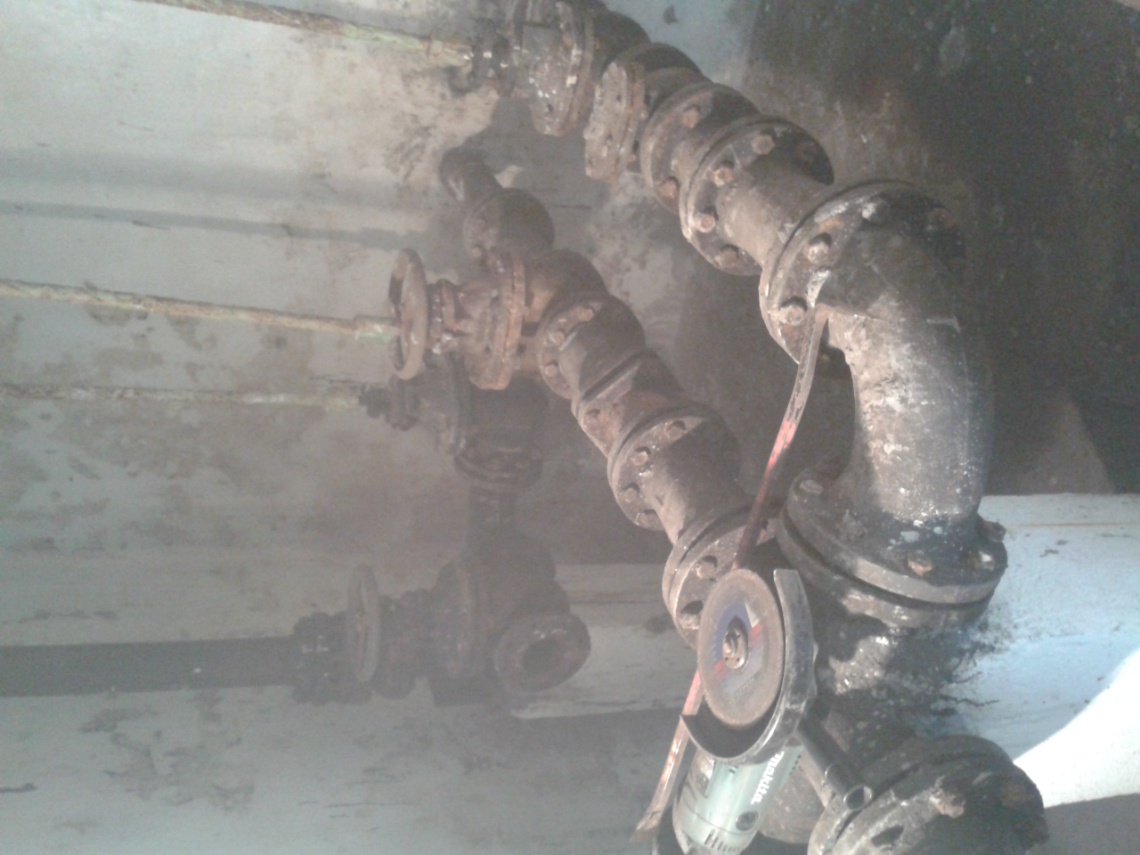 NEVYHOVUJÍCÍ ROZVODY A STAV UZÁVĚRŮ V ARMATURNÍ KOMOŘE HLAVNÍHO VODOJEMU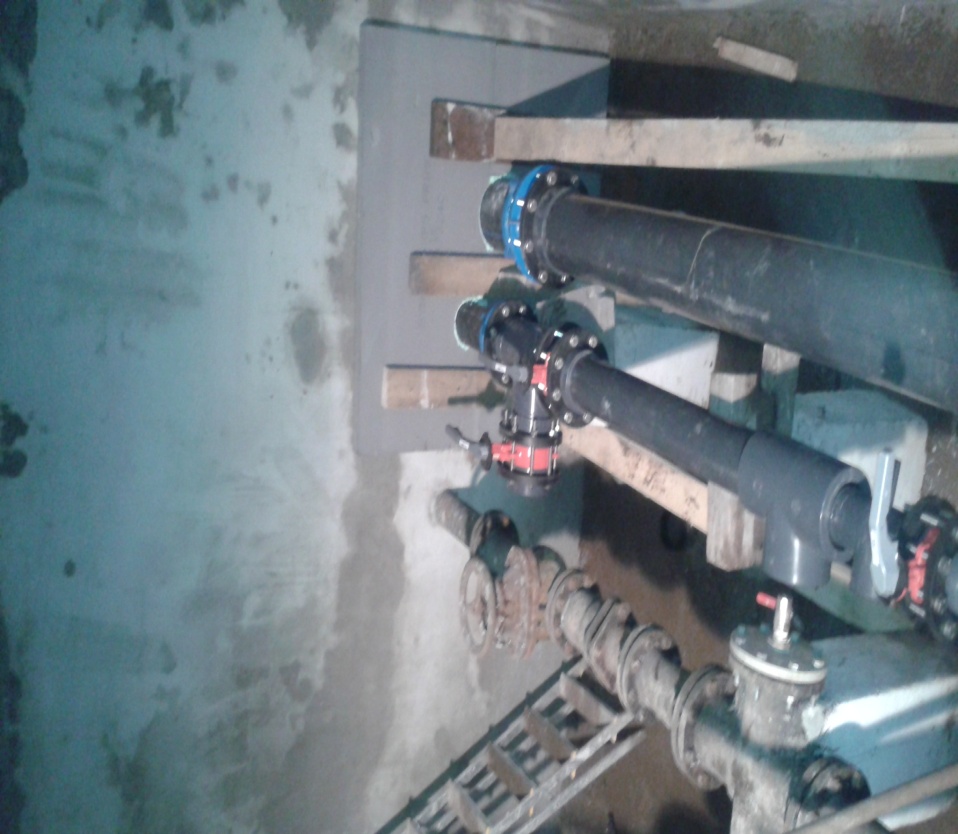 ARMATURNÍ ŠACHTY HLAVNÍHO VODOJEMU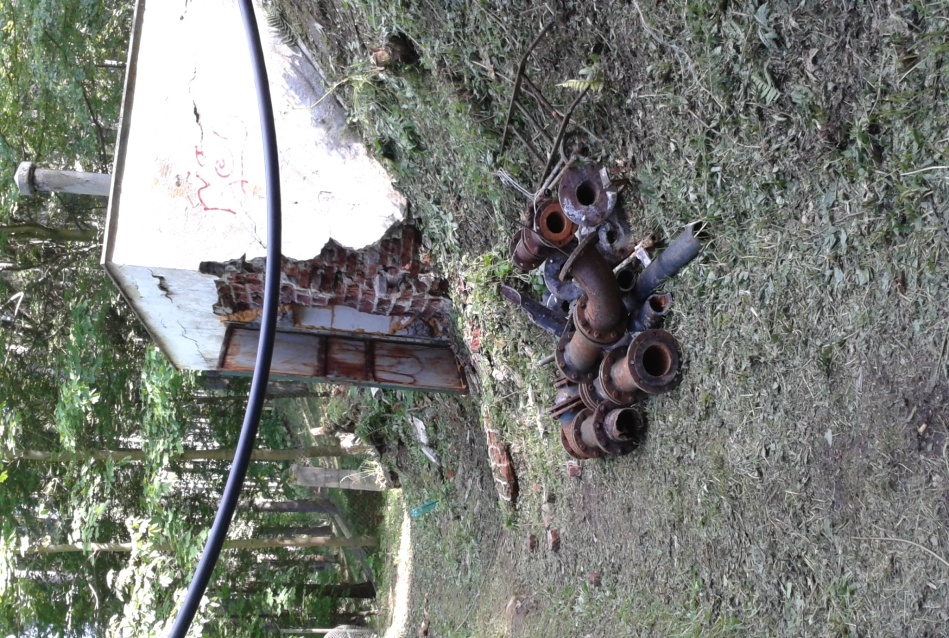 STAVEBNĚ NEVYHOVUJÍCÍ STAV OBJEKTU PŘERUŠOVACÍHO VODOJEMU A STAV POTRUBÍ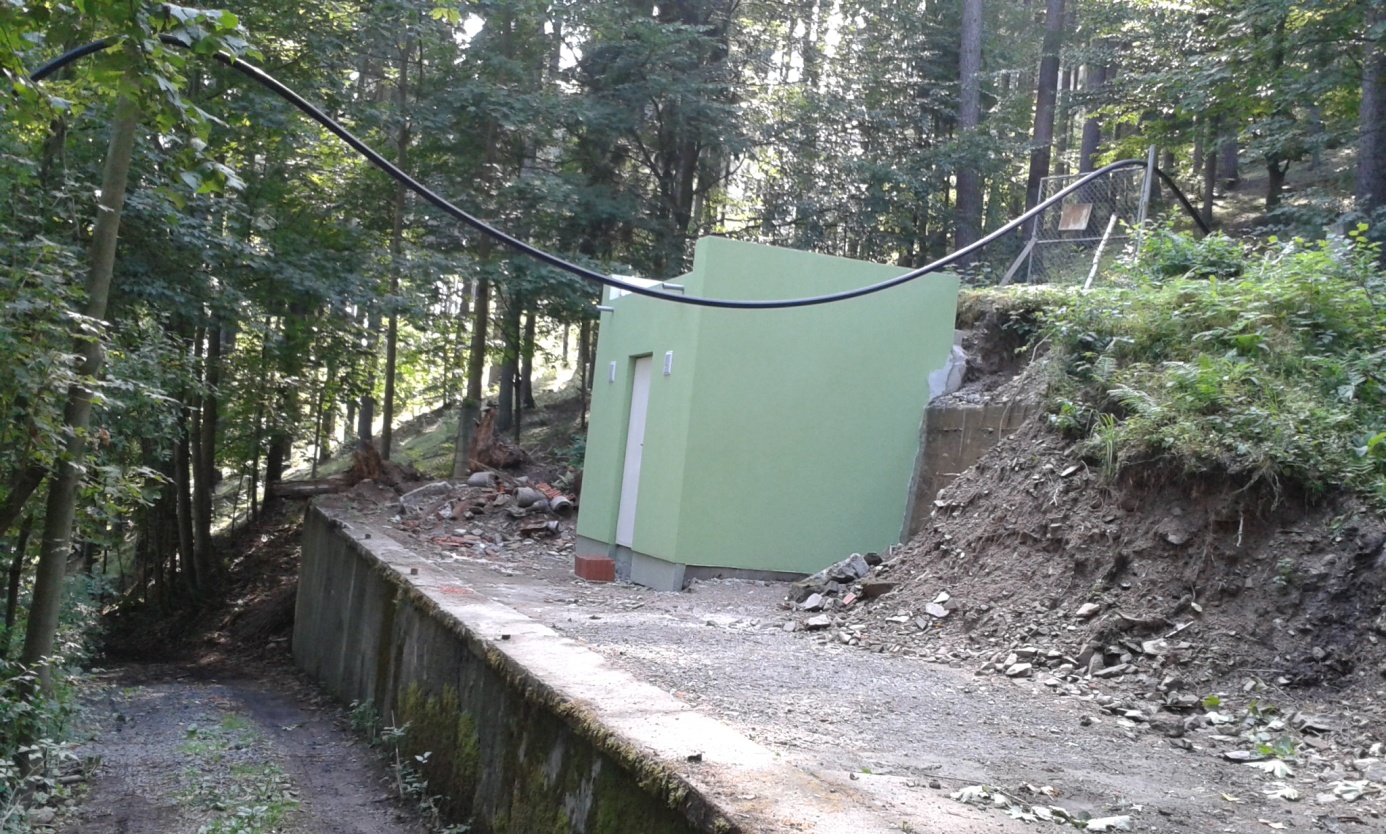 NOVÝ OBSLUŽNÝ OBJEKT PŘERUŠOVACÍHO VODOJEMU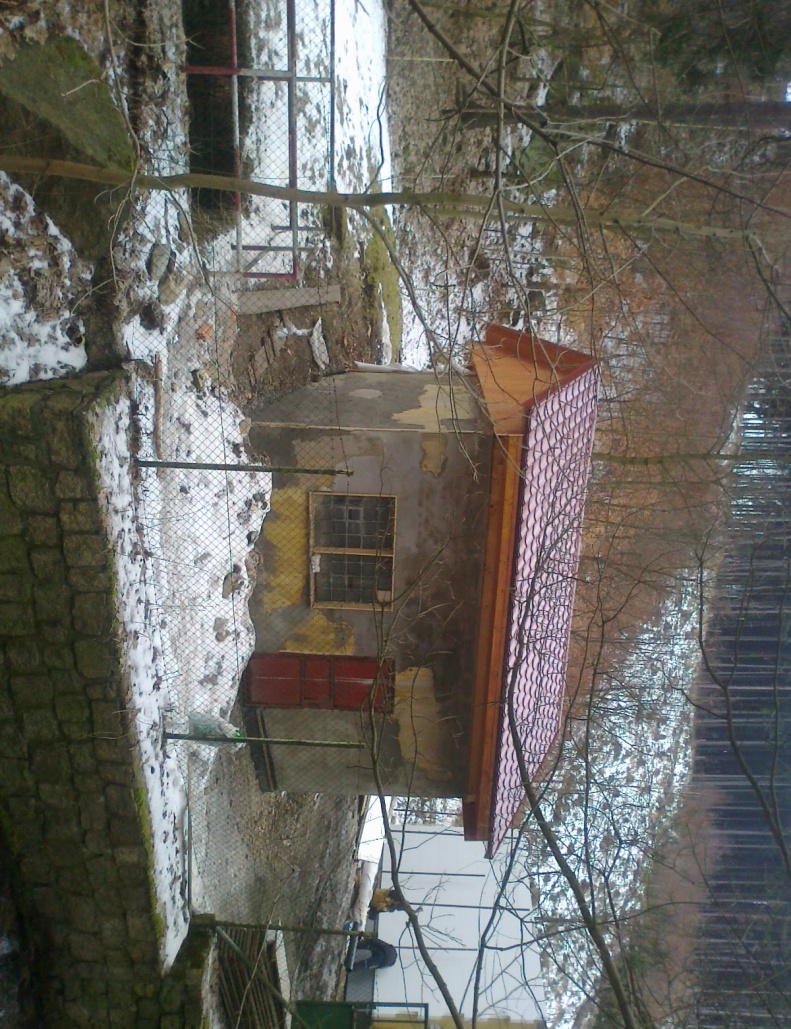 V PRVNÍ ETAPĚ PROVEDENÁ NOVÁ STŘECHA OBSLUŽNÉHO OBJEKTU HLAVNÍHO VODOJEMU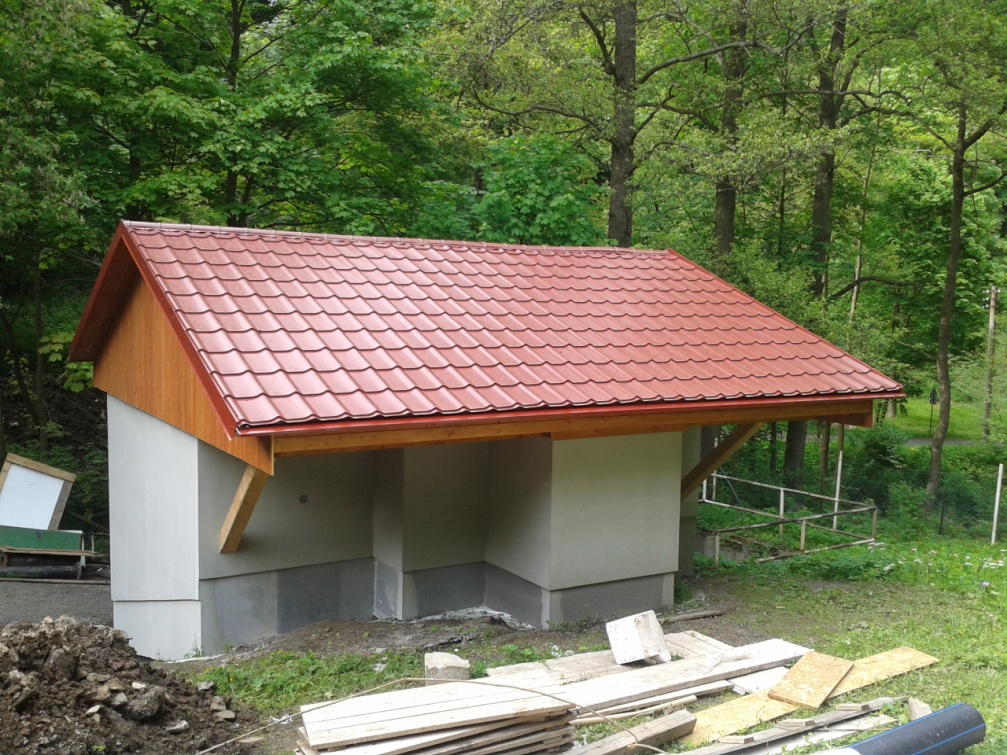 OBJEKT HLAVNÍHO VODOJEMU PO KOMPLETNÍCH STAVEBNÍCH ÚPRAVÁCH(STŘECHA, OPLÁŠTĚNÍ, atd.)